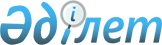 О присвоении наименований улиц поселка ЖанакорганРешение акима поселка Жанакорган Жанакорганского района Кызылординской области от 22 июня 2015 года N 910. Зарегистрировано Департаментом юстиции Кызылординской области 16 июля 2015 года N 5057      В соответствии с Законом Республики Казахстан от 8 декабря 1993 года "Об административно-территориальном устройстве Республики Казахстан", Законом Республики Казахстан от 23 января 2001 года "О местном государственном управлении и самоуправлении в Республике Казахстан", заключением Кызылординской областной ономастической комиссии № 1 от 24 апреля 2015 года аким поселка Жанакорган РЕШИЛ:

      1.  Присвоить следующим улицам поселка Жанакорган:

      1)  улице "Ипподром - 15" имя Ералы Белсенбаева;

      2)  улице "Ипподром - 19" имя Турсынкожа Шалапова.

      2.  Отменить решение акима поселка Жанакорган от 01 июня 2015 года № 888 "О присвоении наименований улиц поселка Жанакорган". 

      3.  Контроль за исполнением настоящего решения оставляю за собой.

      4.  Решение вводится в действие по истечении десяти календарных дней после дня первого официального опубликования.


					© 2012. РГП на ПХВ «Институт законодательства и правовой информации Республики Казахстан» Министерства юстиции Республики Казахстан
				
      Исполняющий обязанности

      акима поселка Жанакорган

Б. Доспанбетов
